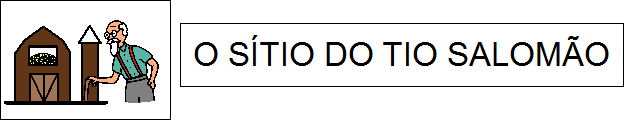 O SÍTIO DO TIO SALOMÃOTIO SALOMÃO TEM UM BELO SÍTIO.ELE SE DEDICA AO SÍTIO E O DEIXA BEM BONITO!QUEM VAI LÁ, VÊ O PAPAGAIO QUE FALA, O SABIÁ QUE CANTA E A VACA SABINA QUE DÁ LEITE QUENTINHO TODA A MANHÃ.À TARDE, TIO SALOMÃO SE DEITA NA REDE, E LOGO O SONO VEM, PORQUE LÁ NÃO SE OUVEM RUÍDOS NEM APITOS.O SÍTIO DO TIO SALOMÃO É UMA BELEZA!CIRCULE NO TEXTO, AS PALAVRAS QUE COMEÇAM COM A LETRA “S”.QUEM TEM UM BELO SÍTIO? _________________________________________________________________ O QUE PODEMOS VER NO SÍTIO? ___________________________________________________________________________________________________________________________________________________________________________________________________COMPLETE DE ACORDO COM O TEXTO:TIO SALOMÃO SE DEITA À TARDE NA _________________________________.O QUE NÃO SE OUVE NO SÍTIO: ___________________ E _________________.VOCÊ CONHECE ALGUM SÍTIO? CONTE COMO ELE É. ________________________________________________________________________________________________________________________________________________________________________________________________________________________________________________________________________________________________________________________________________________________________________________________________________________________________________________________________________________________________________________________________________